Obecní úřad Zadní Chodov 						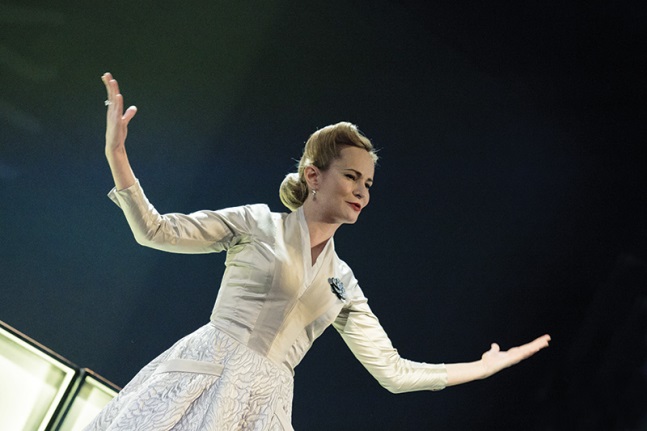 Vás srdečně zve na muzikál EVITA 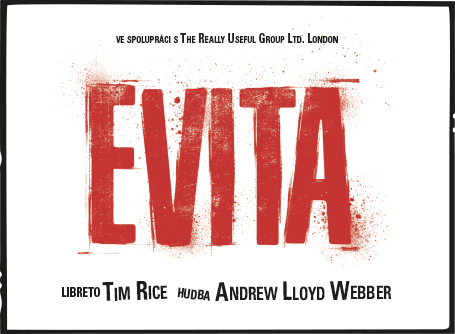 											Kdy:	28. dubna 2018 ve 14 hodin											Kde:	Praha Studio DVA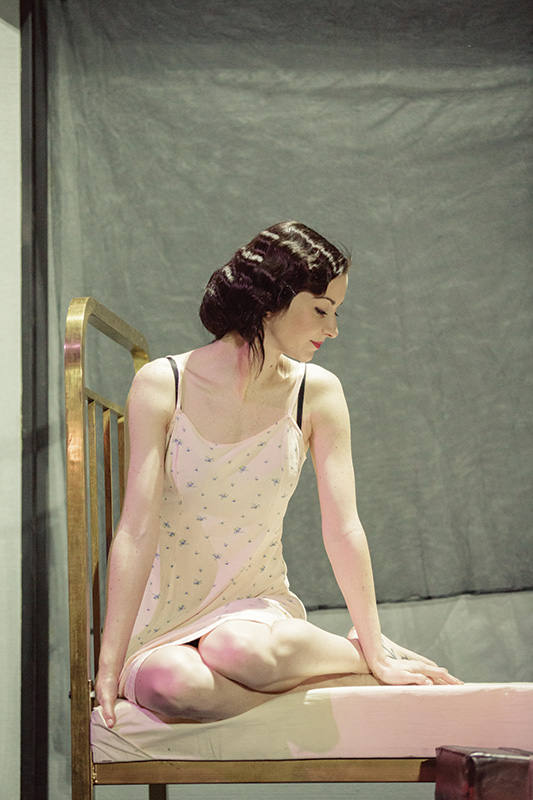 Předprodej vstupenek na OÚ									Cena vstupenky 450,-- Kč